Праздник по безопасности дорожного движения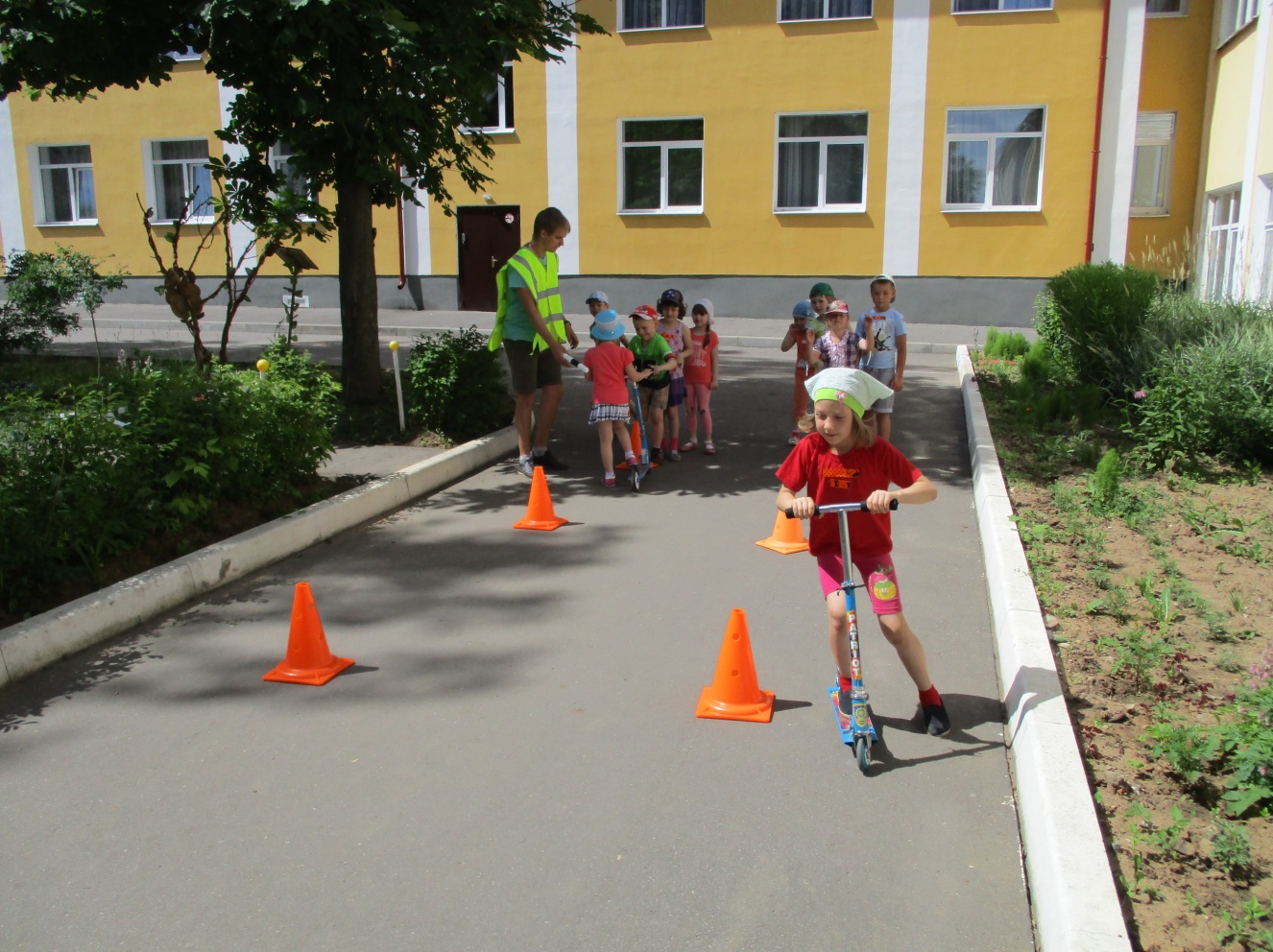 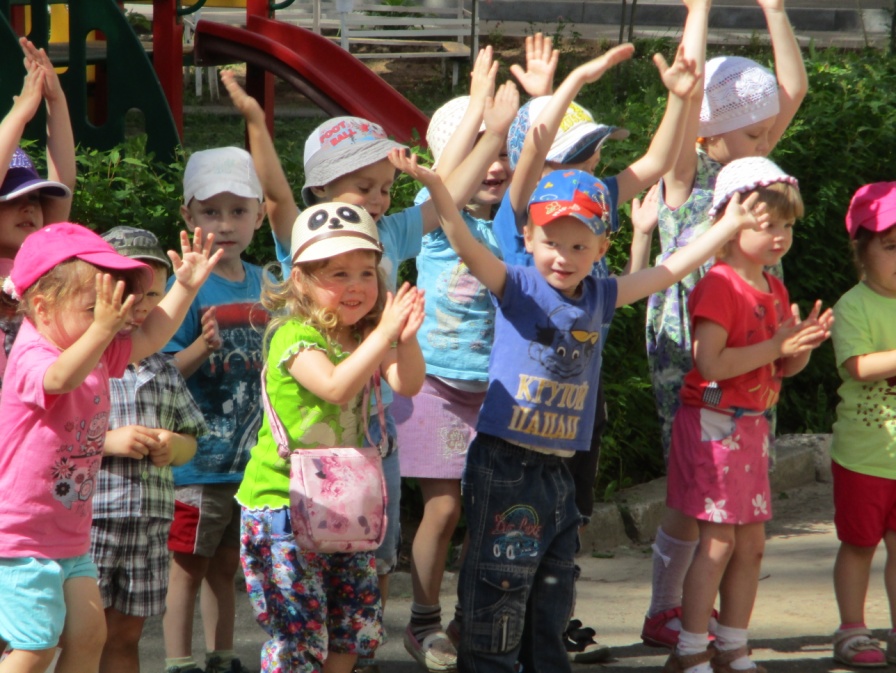 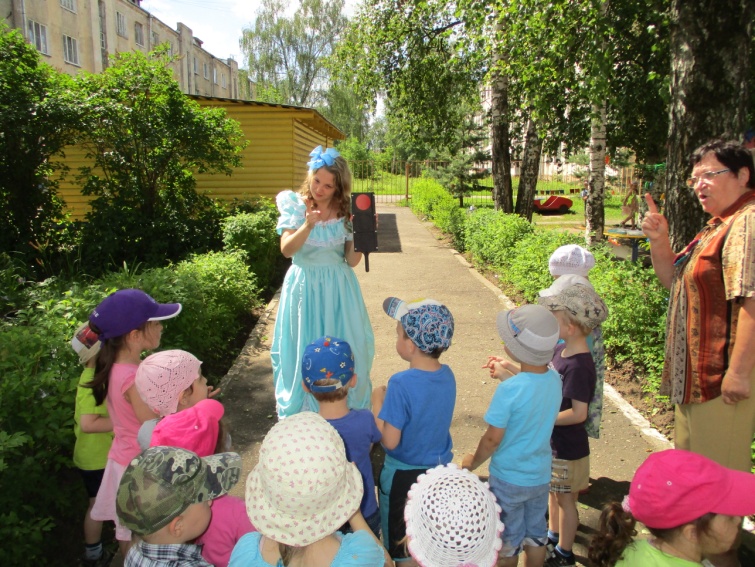 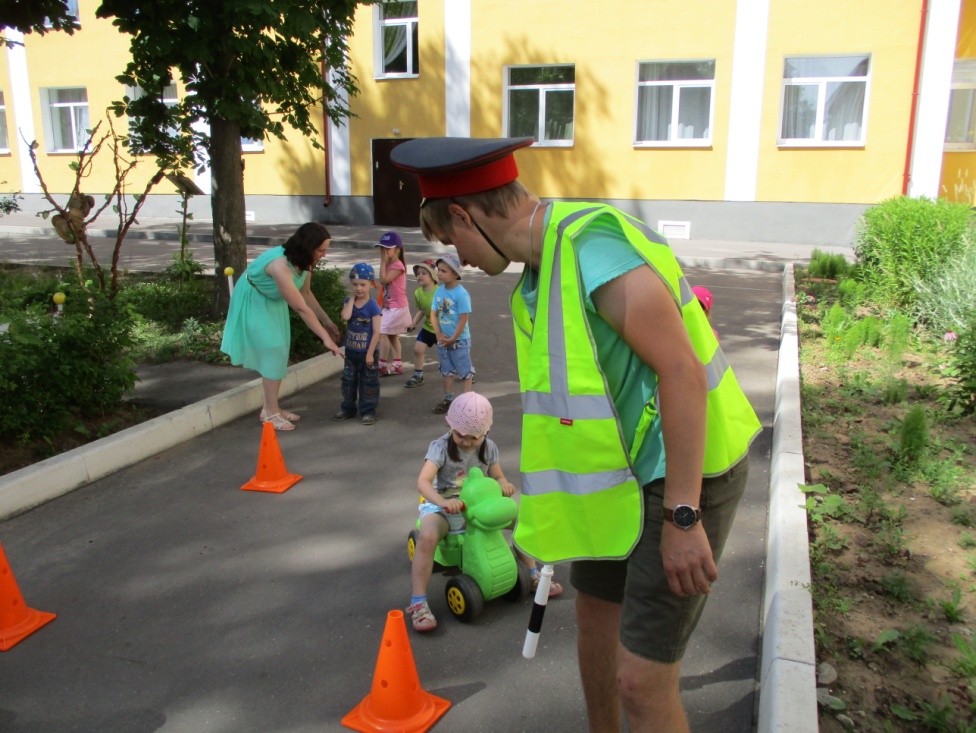 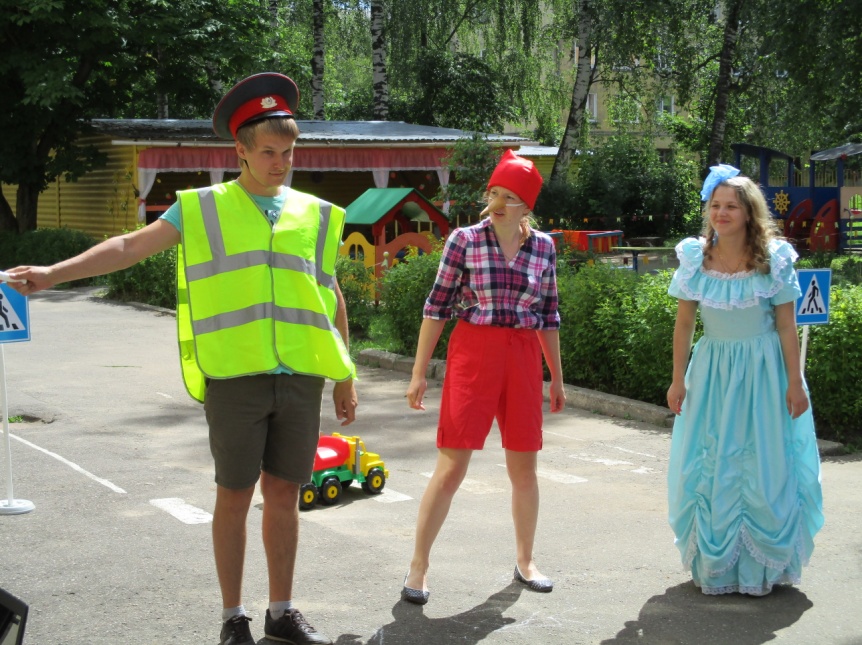 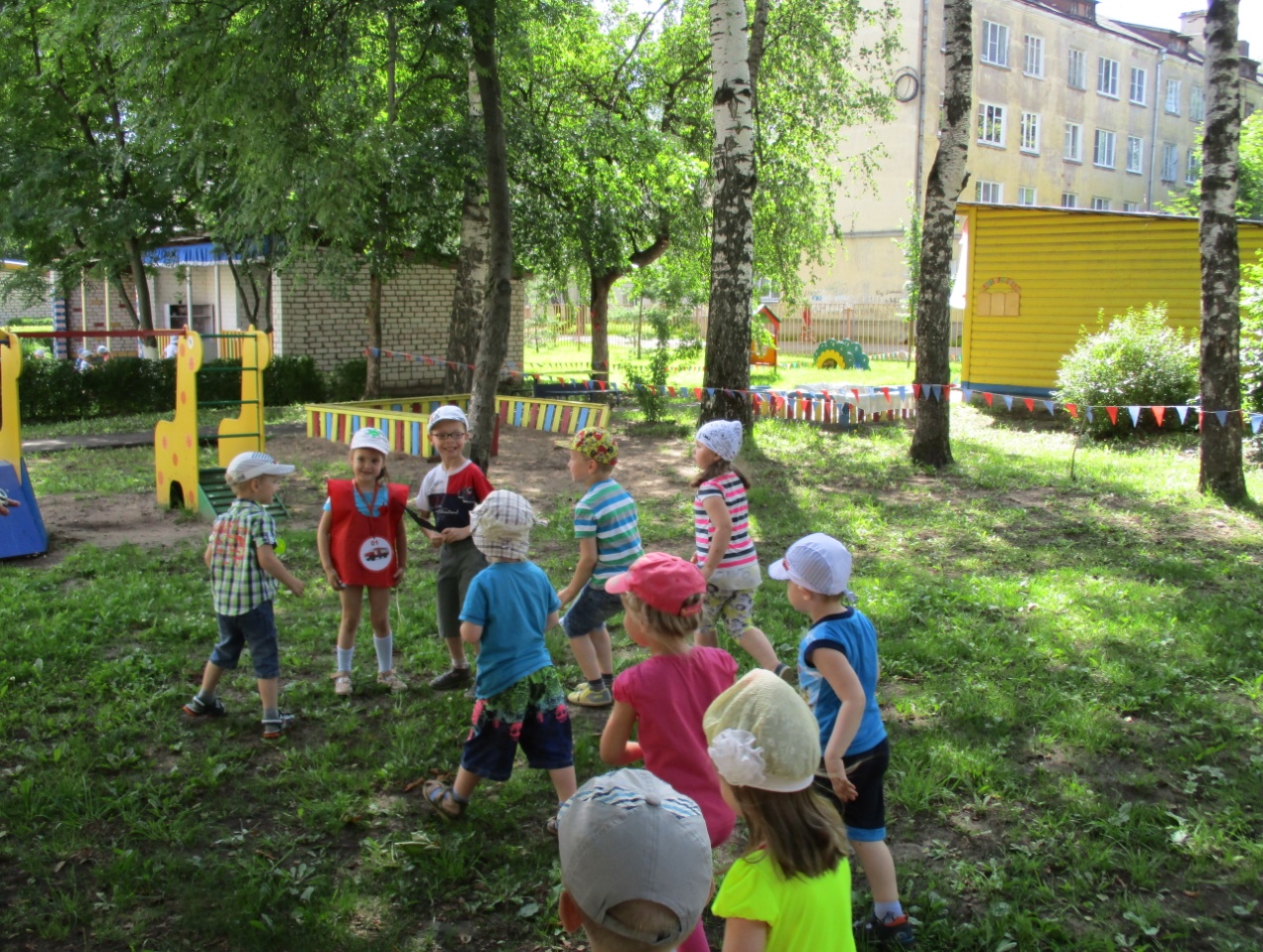 «Школа для Буратино»